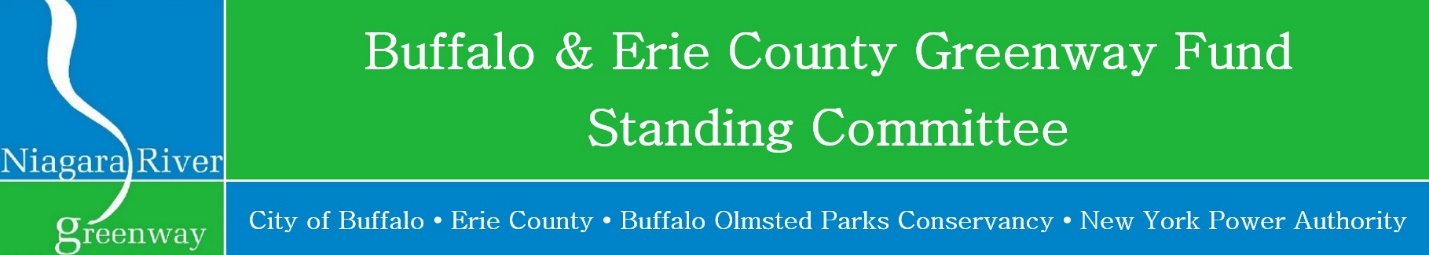 Revised 11/21/20222023 Grant Schedule Tuesday, January 24, 2023		Deadline for submission of applications (4 PM EST)
Applications (2- hard copies: single sided & 1-thumb drive, Microsoft Word) should be submitted to: 
Carol Jasen Sampson
New York Power Authority 
Electric Tower Building 
535 Washington Street, Suite 202 
Buffalo, NY 14203
(716) 842-3232
Carol.Sampson@nypa.govWednesday, February 22, 2023	Public Meeting: Public presentations of submitted projects

LOCATION: Community Foundation for Greater Buffalo
726 Exchange Street, Suite 525, Buffalo, NY	14210TIME: 4:00 PMFriday, March 17, 2023	Public Meeting: Announcements of Awards

LOCATION: : Community Foundation for Greater Buffalo
726 Exchange Street, Suite 525, Buffalo, NY  14210TIME: 8:30 AM